宁陵县市场监督管理局文件宁市监〔2022〕108号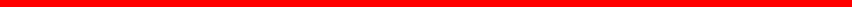 关于印发宁陵县市场监督管理局推行准入准营“证照联办”工作实施方案的通知各市场监管所、综合执法队、局各股室、协会：现将《宁陵县市场监督管理局推行准入准营“证照联办”工作实施方案》印发给你们，请各单位认真抓好贯彻落实。附件：宁陵县市场监督管理局推行准入准营“证照联办”工作实施方案2022年11月14日宁陵县市场监督管理局推行准入准营“证照联办”工作实施方案为进一步深化“放管服效”改革，持续优化营商环境，大幅提高市场主体办事便利度，激发市场主体发展活力，提升政务服务标准化、规范化、便利化水平，为企业和群众办事提供套餐式、主题式集成服务，加快推进政务服务“一件事一次办”改革工作，确实解决市场主体少跑路，破解市场主体“准入不准营”“办照容易办证难”，县局决定在全系统推行“证照联办”行政审批便利化改革，制定本实施方案。一、总体要求(一)指导思想深入推进行政审批便利化改革是落实“放管服效”、“证照分离”改革要求，坚持问需于企、问计于企、问效于企，以涉企经营“一件事”为载体，打造“手续最简、环节最少、成本最低、效率最高”的办事流程，以企业和群众办事便利度、快捷度、满意度为衡量标准，再造流程，实施“证照联办”、并联审批、依序审批、统一发证等便利化措施，全力打造“审批事项少、办事效率高、服务质量优、群众获得感强”的营商环境。（二)工作目标以民生事项、高频许可事项为重点，打造准入与准营一体化工作模式，对企业开办、涉企经营许可实行“流程持续、业务衔接、并联审批、限时办结”，统筹整合线上线下资源，围绕企业眼中的“一件事”，推动流程再造和业务融合，要全部事项分类进入县、乡（镇）便民大厅，在县、乡（镇）便民大厅设市场主体“证照联办”综合窗口，建立信息共享、业务协同、线上线下融合的新机制，实行“一次告知、一窗收件、证照联办、一次办好”，实现“一件事一次办”，做到行政便民大厅外无审批事项，实行容缺受理、依序发证工作新机制。“前台综合受理、后台分类审批、窗口统一出件”服务模式有效推广，最大限度减少企业跑腿次数，进一步降低制度性交易成本，提升企业和群众的满意度、获得感。(三)工作原则1.依法行政。遵循法律法规和“放管服效”改革政策要求，保证改革工作在法制轨道上进行。2.便民高效。着眼减轻企业负担、降低时间成本、提高审批效率，使企业享受改革带来的便利和实惠。3.梯次推进。先易后难，先线下后线上，循序渐进，梯次推进，线上线下融合发展，确保取得实效。4.自主选择。尊重企业意愿，自主选择“证照联办”审批方式。对不选择“证照联办”的，按原程序办理。5.风险可控。对纳入“证照分离”改革范围的，先行试点，总结经验，逐步再行推开。二、稳步推进“证照联办”(一)“证照联办”范围“证照联办”是在法律法规和政策允许范围内，申请人可以根据自身条件，同时提出登记注册和行政许可申请或提出不同行政许可事项申请，由同一个市场监管部门，依据申请人申请一起受理，办理市场主体登记注册和行政许可，对具备条件的依序颁发营业执照和许可证件文书。(二)分类实施“证照联办”1.推行预包装食品经营许可与营业执照多证合一。在全县范围内实行预包装食品经营备案管理，不再发放食品经营许可，纳入“多证合一”范围，在企业登记注册环节一并填报备案手续。2.部分行政许可事项与登记注册推行一同办理。申请人同时提出登记注册和行政许可申请，符合条件依序发放营业执照和相关行政许可证件。实施事项包括：食品生产许可、食品经营许可、药品零售企业许可、特种设备使用登记、食品小经营店登记证、食品小作坊登记证登记证。行政许可企业名称、住所地名称变更（不涉及实际生产经营条件变化)以及食品生产经营许可法定代表人变更事项。3.实行并联审批。对在同一市场监管部门同时申请登记注册、涉企许可备案2种及以上事项的，申请人可以根据自身意愿，选择并联审批，一同申请，依序审批。对以营业执照为受理条件的许可事项，实行容缺受理。对多个涉企许可备案事项需多次现场监管、鉴定评审、检验检测的，鼓励各级受理审批机关，组织不同机构或人员同时进厂、实现一次审查，做到无需不扰。三、相关配套措施(一)压缩办理时限。对市场主体申请“证照联办”的，注册登记、印章刻制、首次税票领取、社保登记、公积金缴存登记、银行开户预约等环节审批时限压缩至4小时内，其他联办事项审批压缩至1个工作日内，同时申请2个以上联办事项的审批总时限压缩至2个工作日内。联办事项办理过程中需要现场检查、鉴定评审、检验检测的，其所需时限不计入联办审批时限。压缩审批过程中的现场检查、鉴定评审、检验检测时间，对不需委托外地机构、专家等即可开展的现场检查、鉴定评审、检验检测，时限原则上压缩至5个工作日内，需要委托外地机构、专家的，时限最长不超过15日。(二)精减审批环节。持续做好食品小经营店、小作坊许可先证后查，推行即来即办，食品小经营店许可证与营业执照联办率要达到100%。推行证明事项告知承诺制，对申请食品生产许可变更（食品生产者名称、法定代表人、住所名称、生产地址名称发生变化)、延续，申请人声明生产条件未发生变化的，只需经书面审查，不再组织现场核查。推行受理、审查、核准三岗合一，一人通办。简化材料。按照“四级十同”事项清单，简并材料，制作并公布“证照联办”事项清单和办事指南，明确事项名称、涉及证照、实施主体、申请材料、承诺时限等内容，做到办理流程一次告知、清晰明了。按照“能线上不线下”原则，努力做到信息互通互联，在线生成申请材料，在线审批，信息共享。依法合理减少申请材料特别是共性材料，整合、优化、共享审批材料，凡是本部门颁发以及电子证照库可查询的证照、批文等，原则上不再收取，由相关办理单位自行调取、存档。统一窗口收件。县行政服务中心和各乡镇便民服务中心设置“证照联办”窗口，负责统一收件、材料流转、进度跟踪、统一发证、免费邮寄等工作。对于申报材料符合要求的当场受理，对申报材料不符合要求，但可以通过补正达到要求的，一次性告知补正内容，或在对方出具书面承诺后先行“容缺”办理，确保市场主体“只进一次门，最多跑一次”。内部并联审批。“证照联办”窗口统一收件后，及时将申报材料流转至相应审批窗口，由各方根据接收的申报材料或平台共享的数据材料，在承诺时限内完成办理（邮寄时间不计入承诺时限），合并办理时限原则上不超过原先单个事项最长办理用时。对同时涉及多个需要现场审查或检验检测的事项，应尽量采取联合方式进行，以减少造成申报对象不必要的负担，确保在承诺时间内办结许可事项，并及时通过“统一发证”发放证照。四、工作要求(一)加强工作协同。“证照联办”是回应市场关切，落实县委、政府“一件事一次办”改革要求的重要举措，各股、所要对照宁陵县市场监督管理局“证照联办”事项清单（见附件），认领明确本级“证照联办”事项，加强窗口建设，积极推进“证照联办”工作顺利开展。实现线上“一次登录、一网通办”，线下“只进一扇门、最多跑一次”。(二)加强培训和宣传引导。要加强业务培训，强化服务意识，提升业务技能，提升工作效率。同时，加强政策解读宣传，做好辅导帮办，多渠道、多形式提高办事企业群众的知晓度，增强企业按群众办事体验。(三)加强工作创新评估。“证照联办”改革是深化行政审批便利化改革的新举措，要创新工作机制，学习借鉴先进经验，加强制度建设，推进服务标准化。做好“证照联办”工作进行评估，总结经验完善措施，不断推进将更多事项纳入“证照联办”范围。(四)改革时间要求。本方案自文件下发之日起实行。在工作推进过程中，如有问题，请及时与县局注册股联系。附件：宁陵县市场监督管理局“证照联办”准入准营办事清单附件宁陵县市场监督管理局“证照联办”准入准营办事清单序号联办类型审批服务事项名称审批服务事项名称审批服务事项名称行使层级及部门原申请材料获取方式“证照联办”需提供材料1营业执照与 特种设备使 用登记联办公司 情形开办企业设立 登记宁陵县市场监督管理局1.公司登记(备案)申请书提交或自 动生成1.公司登记(备案)申请书 2.公司章程3.股东的主体资格文件或自然 人身份证明4.法定代表人、董事、监事和高 级管理人员的任职文件。法定代 表人、董事、监事和高级管理人 员的身份证复印件5.住所承诺相关文件6.特种设备使用登记表7.特种设备产品合格证(含产品 数据表、车用气瓶安装合格证  明 )8.特种设备监督检验证明(含制 造监督检验、首次检验、安装监 督检验)1营业执照与 特种设备使 用登记联办公司 情形开办企业设立 登记宁陵县市场监督管理局2.公司章程提交或自 动生成1.公司登记(备案)申请书 2.公司章程3.股东的主体资格文件或自然 人身份证明4.法定代表人、董事、监事和高 级管理人员的任职文件。法定代 表人、董事、监事和高级管理人 员的身份证复印件5.住所承诺相关文件6.特种设备使用登记表7.特种设备产品合格证(含产品 数据表、车用气瓶安装合格证  明 )8.特种设备监督检验证明(含制 造监督检验、首次检验、安装监 督检验)1营业执照与 特种设备使 用登记联办公司 情形开办企业设立 登记宁陵县市场监督管理局3.股东的主体资格文件或自然人身份 证 明提交1.公司登记(备案)申请书 2.公司章程3.股东的主体资格文件或自然 人身份证明4.法定代表人、董事、监事和高 级管理人员的任职文件。法定代 表人、董事、监事和高级管理人 员的身份证复印件5.住所承诺相关文件6.特种设备使用登记表7.特种设备产品合格证(含产品 数据表、车用气瓶安装合格证  明 )8.特种设备监督检验证明(含制 造监督检验、首次检验、安装监 督检验)1营业执照与 特种设备使 用登记联办公司 情形开办企业设立 登记宁陵县市场监督管理局4.法定代表人、董事、监事和高级管理 人员的任职文件。法定代表人、董事、 监事和高级管理人员的身份证复印件提交1.公司登记(备案)申请书 2.公司章程3.股东的主体资格文件或自然 人身份证明4.法定代表人、董事、监事和高 级管理人员的任职文件。法定代 表人、董事、监事和高级管理人 员的身份证复印件5.住所承诺相关文件6.特种设备使用登记表7.特种设备产品合格证(含产品 数据表、车用气瓶安装合格证  明 )8.特种设备监督检验证明(含制 造监督检验、首次检验、安装监 督检验)1营业执照与 特种设备使 用登记联办公司 情形开办企业设立 登记宁陵县市场监督管理局5.住所承诺文件提交或自动生成1.公司登记(备案)申请书 2.公司章程3.股东的主体资格文件或自然 人身份证明4.法定代表人、董事、监事和高 级管理人员的任职文件。法定代 表人、董事、监事和高级管理人 员的身份证复印件5.住所承诺相关文件6.特种设备使用登记表7.特种设备产品合格证(含产品 数据表、车用气瓶安装合格证  明 )8.特种设备监督检验证明(含制 造监督检验、首次检验、安装监 督检验)1营业执照与 特种设备使 用登记联办公司 情形准营特种设备 使用登记宁陵县市场监督管理局1.特种设备使用登记表提交1.公司登记(备案)申请书 2.公司章程3.股东的主体资格文件或自然 人身份证明4.法定代表人、董事、监事和高 级管理人员的任职文件。法定代 表人、董事、监事和高级管理人 员的身份证复印件5.住所承诺相关文件6.特种设备使用登记表7.特种设备产品合格证(含产品 数据表、车用气瓶安装合格证  明 )8.特种设备监督检验证明(含制 造监督检验、首次检验、安装监 督检验)1营业执照与 特种设备使 用登记联办公司 情形准营特种设备 使用登记宁陵县市场监督管理局2.特种设备产品合格证(含产品数据 表、车用气瓶安装合格证明)提交1.公司登记(备案)申请书 2.公司章程3.股东的主体资格文件或自然 人身份证明4.法定代表人、董事、监事和高 级管理人员的任职文件。法定代 表人、董事、监事和高级管理人 员的身份证复印件5.住所承诺相关文件6.特种设备使用登记表7.特种设备产品合格证(含产品 数据表、车用气瓶安装合格证  明 )8.特种设备监督检验证明(含制 造监督检验、首次检验、安装监 督检验)1营业执照与 特种设备使 用登记联办公司 情形准营特种设备 使用登记宁陵县市场监督管理局3.特种设备监督检验证明(含制造监督 检验、首次检验、安装监督检验)提交1.公司登记(备案)申请书 2.公司章程3.股东的主体资格文件或自然 人身份证明4.法定代表人、董事、监事和高 级管理人员的任职文件。法定代 表人、董事、监事和高级管理人 员的身份证复印件5.住所承诺相关文件6.特种设备使用登记表7.特种设备产品合格证(含产品 数据表、车用气瓶安装合格证  明 )8.特种设备监督检验证明(含制 造监督检验、首次检验、安装监 督检验)1营业执照与 特种设备使 用登记联办公司 情形准营特种设备 使用登记宁陵县市场监督管理局4.含有使用单位统一社会信用代码的 证明或者个人身份证明数据共享1.公司登记(备案)申请书 2.公司章程3.股东的主体资格文件或自然 人身份证明4.法定代表人、董事、监事和高 级管理人员的任职文件。法定代 表人、董事、监事和高级管理人 员的身份证复印件5.住所承诺相关文件6.特种设备使用登记表7.特种设备产品合格证(含产品 数据表、车用气瓶安装合格证  明 )8.特种设备监督检验证明(含制 造监督检验、首次检验、安装监 督检验)2营业执照与 食品生产许 可证联办公司 情形开办企业设立 登记宁陵县市场监督管理局1 . 公司登记(备案)申请书提交或自 动生成1.公司登记(备案)申请书 2.公司章程3.股东的主体资格文件或自然 人身份证明4.法定代表人、董事、监事和高 级管理人员的任职文件。法定代 表人、董事、监事和高级管理人 员的身份证复印件5.住所承诺相关文件6.食品生产许可电请书7.食品生产设备布局图和食品 生产工艺流程图8.食品生产主要设备、设施清单 9.专职或者兼职的食品安全专 业技术人员、食品安全管理人员 信息和食品安全管理制度清单2营业执照与 食品生产许 可证联办公司 情形开办企业设立 登记宁陵县市场监督管理局2.公司章程提交或自 动生成1.公司登记(备案)申请书 2.公司章程3.股东的主体资格文件或自然 人身份证明4.法定代表人、董事、监事和高 级管理人员的任职文件。法定代 表人、董事、监事和高级管理人 员的身份证复印件5.住所承诺相关文件6.食品生产许可电请书7.食品生产设备布局图和食品 生产工艺流程图8.食品生产主要设备、设施清单 9.专职或者兼职的食品安全专 业技术人员、食品安全管理人员 信息和食品安全管理制度清单2营业执照与 食品生产许 可证联办公司 情形开办企业设立 登记宁陵县市场监督管理局3.股东的主体资格文件或自然人身份 证 明提交1.公司登记(备案)申请书 2.公司章程3.股东的主体资格文件或自然 人身份证明4.法定代表人、董事、监事和高 级管理人员的任职文件。法定代 表人、董事、监事和高级管理人 员的身份证复印件5.住所承诺相关文件6.食品生产许可电请书7.食品生产设备布局图和食品 生产工艺流程图8.食品生产主要设备、设施清单 9.专职或者兼职的食品安全专 业技术人员、食品安全管理人员 信息和食品安全管理制度清单2营业执照与 食品生产许 可证联办公司 情形开办企业设立 登记宁陵县市场监督管理局4.法定代表人、董事、监事和高级管理 人员的任职文件。法定代表人、董事、 监事和高级管理人员的身份证复印件提交1.公司登记(备案)申请书 2.公司章程3.股东的主体资格文件或自然 人身份证明4.法定代表人、董事、监事和高 级管理人员的任职文件。法定代 表人、董事、监事和高级管理人 员的身份证复印件5.住所承诺相关文件6.食品生产许可电请书7.食品生产设备布局图和食品 生产工艺流程图8.食品生产主要设备、设施清单 9.专职或者兼职的食品安全专 业技术人员、食品安全管理人员 信息和食品安全管理制度清单2营业执照与 食品生产许 可证联办公司 情形开办企业设立 登记宁陵县市场监督管理局5.住所承诺文件提交或自动生成1.公司登记(备案)申请书 2.公司章程3.股东的主体资格文件或自然 人身份证明4.法定代表人、董事、监事和高 级管理人员的任职文件。法定代 表人、董事、监事和高级管理人 员的身份证复印件5.住所承诺相关文件6.食品生产许可电请书7.食品生产设备布局图和食品 生产工艺流程图8.食品生产主要设备、设施清单 9.专职或者兼职的食品安全专 业技术人员、食品安全管理人员 信息和食品安全管理制度清单2营业执照与 食品生产许 可证联办公司 情形准营食品生产 许可证宁陵县市场监督管理局1.食品生产许可申请书提交1.公司登记(备案)申请书 2.公司章程3.股东的主体资格文件或自然 人身份证明4.法定代表人、董事、监事和高 级管理人员的任职文件。法定代 表人、董事、监事和高级管理人 员的身份证复印件5.住所承诺相关文件6.食品生产许可电请书7.食品生产设备布局图和食品 生产工艺流程图8.食品生产主要设备、设施清单 9.专职或者兼职的食品安全专 业技术人员、食品安全管理人员 信息和食品安全管理制度清单2营业执照与 食品生产许 可证联办公司 情形准营食品生产 许可证宁陵县市场监督管理局2.食品生产设备布局图和食品生产工 艺流程图提交1.公司登记(备案)申请书 2.公司章程3.股东的主体资格文件或自然 人身份证明4.法定代表人、董事、监事和高 级管理人员的任职文件。法定代 表人、董事、监事和高级管理人 员的身份证复印件5.住所承诺相关文件6.食品生产许可电请书7.食品生产设备布局图和食品 生产工艺流程图8.食品生产主要设备、设施清单 9.专职或者兼职的食品安全专 业技术人员、食品安全管理人员 信息和食品安全管理制度清单2营业执照与 食品生产许 可证联办公司 情形准营食品生产 许可证宁陵县市场监督管理局3.食品生产主要设备、设施清单提交1.公司登记(备案)申请书 2.公司章程3.股东的主体资格文件或自然 人身份证明4.法定代表人、董事、监事和高 级管理人员的任职文件。法定代 表人、董事、监事和高级管理人 员的身份证复印件5.住所承诺相关文件6.食品生产许可电请书7.食品生产设备布局图和食品 生产工艺流程图8.食品生产主要设备、设施清单 9.专职或者兼职的食品安全专 业技术人员、食品安全管理人员 信息和食品安全管理制度清单2营业执照与 食品生产许 可证联办公司 情形准营食品生产 许可证宁陵县市场监督管理局4.专职或者兼职的食品安全专业技术人员、食品安全管理人员信息和食品安 全管理制度清单提交1.公司登记(备案)申请书 2.公司章程3.股东的主体资格文件或自然 人身份证明4.法定代表人、董事、监事和高 级管理人员的任职文件。法定代 表人、董事、监事和高级管理人 员的身份证复印件5.住所承诺相关文件6.食品生产许可电请书7.食品生产设备布局图和食品 生产工艺流程图8.食品生产主要设备、设施清单 9.专职或者兼职的食品安全专 业技术人员、食品安全管理人员 信息和食品安全管理制度清单2营业执照与 食品生产许 可证联办公司 情形准营食品生产 许可证宁陵县市场监督管理局5. 申请人委托他人办理食品生产许可申请的，代理人应当提交授权委托书以及代理人身份证明文件数据共享1.公司登记(备案)申请书 2.公司章程3.股东的主体资格文件或自然 人身份证明4.法定代表人、董事、监事和高 级管理人员的任职文件。法定代 表人、董事、监事和高级管理人 员的身份证复印件5.住所承诺相关文件6.食品生产许可电请书7.食品生产设备布局图和食品 生产工艺流程图8.食品生产主要设备、设施清单 9.专职或者兼职的食品安全专 业技术人员、食品安全管理人员 信息和食品安全管理制度清单3营业执照与 食品经营许 可证联办公司 情形开办企业设立 登记宁陵县市场监督管理局1 . 公司登记(备案)申请书提交或自 动生成1 . 公司登记(备案)申请书 2.公司章程3.股东的主体资格文件或自然 人身份证明4.法定代表人、董事、监事和高 级管理人员的任职文件。法定代 表人、董事、监事和高级管理人 员的身份证复印件5.住所承诺相关文件6. 《食品经营许可》申请书原件 7.与食品经营相适应的主要设  备设施布局、操作流程等文件1 份8.食品安全自查、从业人员健康 管理、进货查验记录、食品安全 事故处置等保证食品安全的规  章制度9.利用自动售货设备从事食品  销售的，申请人还应当提交自动 售货设备的产品合格证明、具体 放置地点、经营者名称、住所、 联系方式、食品经营许可3营业执照与 食品经营许 可证联办公司 情形开办企业设立 登记宁陵县市场监督管理局2.公司章程提交或自 动生成1 . 公司登记(备案)申请书 2.公司章程3.股东的主体资格文件或自然 人身份证明4.法定代表人、董事、监事和高 级管理人员的任职文件。法定代 表人、董事、监事和高级管理人 员的身份证复印件5.住所承诺相关文件6. 《食品经营许可》申请书原件 7.与食品经营相适应的主要设  备设施布局、操作流程等文件1 份8.食品安全自查、从业人员健康 管理、进货查验记录、食品安全 事故处置等保证食品安全的规  章制度9.利用自动售货设备从事食品  销售的，申请人还应当提交自动 售货设备的产品合格证明、具体 放置地点、经营者名称、住所、 联系方式、食品经营许可3营业执照与 食品经营许 可证联办公司 情形开办企业设立 登记宁陵县市场监督管理局3.股东的主体资格文件或自然人身份 证 明提交1 . 公司登记(备案)申请书 2.公司章程3.股东的主体资格文件或自然 人身份证明4.法定代表人、董事、监事和高 级管理人员的任职文件。法定代 表人、董事、监事和高级管理人 员的身份证复印件5.住所承诺相关文件6. 《食品经营许可》申请书原件 7.与食品经营相适应的主要设  备设施布局、操作流程等文件1 份8.食品安全自查、从业人员健康 管理、进货查验记录、食品安全 事故处置等保证食品安全的规  章制度9.利用自动售货设备从事食品  销售的，申请人还应当提交自动 售货设备的产品合格证明、具体 放置地点、经营者名称、住所、 联系方式、食品经营许可3营业执照与 食品经营许 可证联办公司 情形开办企业设立 登记宁陵县市场监督管理局4.法定代表人、董事、监事和高级管理 人员的任职文件。法定代表人、董事、 监事和高级管理人员的身份证复印件提交1 . 公司登记(备案)申请书 2.公司章程3.股东的主体资格文件或自然 人身份证明4.法定代表人、董事、监事和高 级管理人员的任职文件。法定代 表人、董事、监事和高级管理人 员的身份证复印件5.住所承诺相关文件6. 《食品经营许可》申请书原件 7.与食品经营相适应的主要设  备设施布局、操作流程等文件1 份8.食品安全自查、从业人员健康 管理、进货查验记录、食品安全 事故处置等保证食品安全的规  章制度9.利用自动售货设备从事食品  销售的，申请人还应当提交自动 售货设备的产品合格证明、具体 放置地点、经营者名称、住所、 联系方式、食品经营许可3营业执照与 食品经营许 可证联办公司 情形开办企业设立 登记宁陵县市场监督管理局5.住所承诺文件提交或自动生成1 . 公司登记(备案)申请书 2.公司章程3.股东的主体资格文件或自然 人身份证明4.法定代表人、董事、监事和高 级管理人员的任职文件。法定代 表人、董事、监事和高级管理人 员的身份证复印件5.住所承诺相关文件6. 《食品经营许可》申请书原件 7.与食品经营相适应的主要设  备设施布局、操作流程等文件1 份8.食品安全自查、从业人员健康 管理、进货查验记录、食品安全 事故处置等保证食品安全的规  章制度9.利用自动售货设备从事食品  销售的，申请人还应当提交自动 售货设备的产品合格证明、具体 放置地点、经营者名称、住所、 联系方式、食品经营许可3营业执照与 食品经营许 可证联办公司 情形准营食品经营许可证宁陵县市场监督管理局1.《食品经营许可》申请书提交1 . 公司登记(备案)申请书 2.公司章程3.股东的主体资格文件或自然 人身份证明4.法定代表人、董事、监事和高 级管理人员的任职文件。法定代 表人、董事、监事和高级管理人 员的身份证复印件5.住所承诺相关文件6. 《食品经营许可》申请书原件 7.与食品经营相适应的主要设  备设施布局、操作流程等文件1 份8.食品安全自查、从业人员健康 管理、进货查验记录、食品安全 事故处置等保证食品安全的规  章制度9.利用自动售货设备从事食品  销售的，申请人还应当提交自动 售货设备的产品合格证明、具体 放置地点、经营者名称、住所、 联系方式、食品经营许可3营业执照与 食品经营许 可证联办公司 情形准营食品经营许可证宁陵县市场监督管理局2.营业执照或者其他主体资格证明文 件复印件数据共享1 . 公司登记(备案)申请书 2.公司章程3.股东的主体资格文件或自然 人身份证明4.法定代表人、董事、监事和高 级管理人员的任职文件。法定代 表人、董事、监事和高级管理人 员的身份证复印件5.住所承诺相关文件6. 《食品经营许可》申请书原件 7.与食品经营相适应的主要设  备设施布局、操作流程等文件1 份8.食品安全自查、从业人员健康 管理、进货查验记录、食品安全 事故处置等保证食品安全的规  章制度9.利用自动售货设备从事食品  销售的，申请人还应当提交自动 售货设备的产品合格证明、具体 放置地点、经营者名称、住所、 联系方式、食品经营许可3营业执照与 食品经营许 可证联办公司 情形准营食品经营许可证宁陵县市场监督管理局3.与食品经营相适应的主要设备设施 布局、操作流程等文件1份提交1 . 公司登记(备案)申请书 2.公司章程3.股东的主体资格文件或自然 人身份证明4.法定代表人、董事、监事和高 级管理人员的任职文件。法定代 表人、董事、监事和高级管理人 员的身份证复印件5.住所承诺相关文件6. 《食品经营许可》申请书原件 7.与食品经营相适应的主要设  备设施布局、操作流程等文件1 份8.食品安全自查、从业人员健康 管理、进货查验记录、食品安全 事故处置等保证食品安全的规  章制度9.利用自动售货设备从事食品  销售的，申请人还应当提交自动 售货设备的产品合格证明、具体 放置地点、经营者名称、住所、 联系方式、食品经营许可3营业执照与 食品经营许 可证联办公司 情形准营食品经营许可证宁陵县市场监督管理局4.食品安全自查、从业人员健康管理、 进货查验记录、食品安全事故处置等保 证食品安全的规章制度提交1 . 公司登记(备案)申请书 2.公司章程3.股东的主体资格文件或自然 人身份证明4.法定代表人、董事、监事和高 级管理人员的任职文件。法定代 表人、董事、监事和高级管理人 员的身份证复印件5.住所承诺相关文件6. 《食品经营许可》申请书原件 7.与食品经营相适应的主要设  备设施布局、操作流程等文件1 份8.食品安全自查、从业人员健康 管理、进货查验记录、食品安全 事故处置等保证食品安全的规  章制度9.利用自动售货设备从事食品  销售的，申请人还应当提交自动 售货设备的产品合格证明、具体 放置地点、经营者名称、住所、 联系方式、食品经营许可3营业执照与 食品经营许 可证联办公司 情形准营食品经营许可证宁陵县市场监督管理局5.利用自动售货设备从事食品销售的， 申请人还应当提交自动售货设备的产品合格证明、具体放置地点、经营者名 称、住所、联系方式、食品经营许可提交1 . 公司登记(备案)申请书 2.公司章程3.股东的主体资格文件或自然 人身份证明4.法定代表人、董事、监事和高 级管理人员的任职文件。法定代 表人、董事、监事和高级管理人 员的身份证复印件5.住所承诺相关文件6. 《食品经营许可》申请书原件 7.与食品经营相适应的主要设  备设施布局、操作流程等文件1 份8.食品安全自查、从业人员健康 管理、进货查验记录、食品安全 事故处置等保证食品安全的规  章制度9.利用自动售货设备从事食品  销售的，申请人还应当提交自动 售货设备的产品合格证明、具体 放置地点、经营者名称、住所、 联系方式、食品经营许可3营业执照与 食品经营许 可证联办公司 情形准营食品经营许可证宁陵县市场监督管理局6. 《企业授权委托书》原件和经办人身 份证复印件(仅属委托办理的需提供)数据共享1 . 公司登记(备案)申请书 2.公司章程3.股东的主体资格文件或自然 人身份证明4.法定代表人、董事、监事和高 级管理人员的任职文件。法定代 表人、董事、监事和高级管理人 员的身份证复印件5.住所承诺相关文件6. 《食品经营许可》申请书原件 7.与食品经营相适应的主要设  备设施布局、操作流程等文件1 份8.食品安全自查、从业人员健康 管理、进货查验记录、食品安全 事故处置等保证食品安全的规  章制度9.利用自动售货设备从事食品  销售的，申请人还应当提交自动 售货设备的产品合格证明、具体 放置地点、经营者名称、住所、 联系方式、食品经营许可4营业执照与 药品经营许 可证联办公司 情形开办企业设立 登记宁陵县市场监督管理局1.公司登记(备案)申请书提交或自 动生成1.公司登记(备案)申请书 2.公司章程3.股东的主体资格文件或自然 人身份证明4.法定代表人、董事、监事和高 级管理人员的任职文件。法定代 表人、董事、监事和高级管理人 员的身份证复印件5.住所承诺相关文件6.药品经营许可证(零售)核发申请表7.企业组织机构设置文件和组 织机构职能框图8.企业负责人、质量负责人、驻 店药师学历、执业药师资格证  书、简历及聘书9.企业主要设施、设备一览表 10.不动产权属证书11.药学专业技术人员执业药师职业资格证书及聘书12.承诺保证书4营业执照与 药品经营许 可证联办公司 情形开办企业设立 登记宁陵县市场监督管理局2.公司章程提交或自 动生成1.公司登记(备案)申请书 2.公司章程3.股东的主体资格文件或自然 人身份证明4.法定代表人、董事、监事和高 级管理人员的任职文件。法定代 表人、董事、监事和高级管理人 员的身份证复印件5.住所承诺相关文件6.药品经营许可证(零售)核发申请表7.企业组织机构设置文件和组 织机构职能框图8.企业负责人、质量负责人、驻 店药师学历、执业药师资格证  书、简历及聘书9.企业主要设施、设备一览表 10.不动产权属证书11.药学专业技术人员执业药师职业资格证书及聘书12.承诺保证书4营业执照与 药品经营许 可证联办公司 情形开办企业设立 登记宁陵县市场监督管理局3.股东的主体资格文件或自然人身份 证 明提交1.公司登记(备案)申请书 2.公司章程3.股东的主体资格文件或自然 人身份证明4.法定代表人、董事、监事和高 级管理人员的任职文件。法定代 表人、董事、监事和高级管理人 员的身份证复印件5.住所承诺相关文件6.药品经营许可证(零售)核发申请表7.企业组织机构设置文件和组 织机构职能框图8.企业负责人、质量负责人、驻 店药师学历、执业药师资格证  书、简历及聘书9.企业主要设施、设备一览表 10.不动产权属证书11.药学专业技术人员执业药师职业资格证书及聘书12.承诺保证书4营业执照与 药品经营许 可证联办公司 情形开办企业设立 登记宁陵县市场监督管理局4.法定代表人、董事、监事和高级管理 人员的任职文件。法定代表人、董事、 监事和高级管理人员的身份证复印件提交1.公司登记(备案)申请书 2.公司章程3.股东的主体资格文件或自然 人身份证明4.法定代表人、董事、监事和高 级管理人员的任职文件。法定代 表人、董事、监事和高级管理人 员的身份证复印件5.住所承诺相关文件6.药品经营许可证(零售)核发申请表7.企业组织机构设置文件和组 织机构职能框图8.企业负责人、质量负责人、驻 店药师学历、执业药师资格证  书、简历及聘书9.企业主要设施、设备一览表 10.不动产权属证书11.药学专业技术人员执业药师职业资格证书及聘书12.承诺保证书4营业执照与 药品经营许 可证联办公司 情形开办企业设立 登记宁陵县市场监督管理局5.住所承诺文件提交或自动生成1.公司登记(备案)申请书 2.公司章程3.股东的主体资格文件或自然 人身份证明4.法定代表人、董事、监事和高 级管理人员的任职文件。法定代 表人、董事、监事和高级管理人 员的身份证复印件5.住所承诺相关文件6.药品经营许可证(零售)核发申请表7.企业组织机构设置文件和组 织机构职能框图8.企业负责人、质量负责人、驻 店药师学历、执业药师资格证  书、简历及聘书9.企业主要设施、设备一览表 10.不动产权属证书11.药学专业技术人员执业药师职业资格证书及聘书12.承诺保证书4营业执照与 药品经营许 可证联办公司 情形准营药品经营 许可证宁陵县市场监督管理局1.药品经营许可证(零售)核发申请表提交或自动生成1.公司登记(备案)申请书 2.公司章程3.股东的主体资格文件或自然 人身份证明4.法定代表人、董事、监事和高 级管理人员的任职文件。法定代 表人、董事、监事和高级管理人 员的身份证复印件5.住所承诺相关文件6.药品经营许可证(零售)核发申请表7.企业组织机构设置文件和组 织机构职能框图8.企业负责人、质量负责人、驻 店药师学历、执业药师资格证  书、简历及聘书9.企业主要设施、设备一览表 10.不动产权属证书11.药学专业技术人员执业药师职业资格证书及聘书12.承诺保证书4营业执照与 药品经营许 可证联办公司 情形准营药品经营 许可证宁陵县市场监督管理局2.中华人民共和国居民身份证数据共享1.公司登记(备案)申请书 2.公司章程3.股东的主体资格文件或自然 人身份证明4.法定代表人、董事、监事和高 级管理人员的任职文件。法定代 表人、董事、监事和高级管理人 员的身份证复印件5.住所承诺相关文件6.药品经营许可证(零售)核发申请表7.企业组织机构设置文件和组 织机构职能框图8.企业负责人、质量负责人、驻 店药师学历、执业药师资格证  书、简历及聘书9.企业主要设施、设备一览表 10.不动产权属证书11.药学专业技术人员执业药师职业资格证书及聘书12.承诺保证书4营业执照与 药品经营许 可证联办公司 情形准营药品经营 许可证宁陵县市场监督管理局3.企业组织机构设置文件和组织机构 职能框图提交1.公司登记(备案)申请书 2.公司章程3.股东的主体资格文件或自然 人身份证明4.法定代表人、董事、监事和高 级管理人员的任职文件。法定代 表人、董事、监事和高级管理人 员的身份证复印件5.住所承诺相关文件6.药品经营许可证(零售)核发申请表7.企业组织机构设置文件和组 织机构职能框图8.企业负责人、质量负责人、驻 店药师学历、执业药师资格证  书、简历及聘书9.企业主要设施、设备一览表 10.不动产权属证书11.药学专业技术人员执业药师职业资格证书及聘书12.承诺保证书4营业执照与 药品经营许 可证联办公司 情形准营药品经营 许可证宁陵县市场监督管理局4.企业负责人、质量负责人、驻店药师 学历、执业药师资格证书、简历及聘书提交1.公司登记(备案)申请书 2.公司章程3.股东的主体资格文件或自然 人身份证明4.法定代表人、董事、监事和高 级管理人员的任职文件。法定代 表人、董事、监事和高级管理人 员的身份证复印件5.住所承诺相关文件6.药品经营许可证(零售)核发申请表7.企业组织机构设置文件和组 织机构职能框图8.企业负责人、质量负责人、驻 店药师学历、执业药师资格证  书、简历及聘书9.企业主要设施、设备一览表 10.不动产权属证书11.药学专业技术人员执业药师职业资格证书及聘书12.承诺保证书4营业执照与 药品经营许 可证联办公司 情形准营药品经营 许可证宁陵县市场监督管理局5.企业主要设施、设备一览表提交1.公司登记(备案)申请书 2.公司章程3.股东的主体资格文件或自然 人身份证明4.法定代表人、董事、监事和高 级管理人员的任职文件。法定代 表人、董事、监事和高级管理人 员的身份证复印件5.住所承诺相关文件6.药品经营许可证(零售)核发申请表7.企业组织机构设置文件和组 织机构职能框图8.企业负责人、质量负责人、驻 店药师学历、执业药师资格证  书、简历及聘书9.企业主要设施、设备一览表 10.不动产权属证书11.药学专业技术人员执业药师职业资格证书及聘书12.承诺保证书4营业执照与 药品经营许 可证联办公司 情形准营药品经营 许可证宁陵县市场监督管理局6.不动产权属证书提交1.公司登记(备案)申请书 2.公司章程3.股东的主体资格文件或自然 人身份证明4.法定代表人、董事、监事和高 级管理人员的任职文件。法定代 表人、董事、监事和高级管理人 员的身份证复印件5.住所承诺相关文件6.药品经营许可证(零售)核发申请表7.企业组织机构设置文件和组 织机构职能框图8.企业负责人、质量负责人、驻 店药师学历、执业药师资格证  书、简历及聘书9.企业主要设施、设备一览表 10.不动产权属证书11.药学专业技术人员执业药师职业资格证书及聘书12.承诺保证书4营业执照与 药品经营许 可证联办公司 情形准营药品经营 许可证宁陵县市场监督管理局7.药学专业技术人员执业药师职业资 格证书及聘书提交1.公司登记(备案)申请书 2.公司章程3.股东的主体资格文件或自然 人身份证明4.法定代表人、董事、监事和高 级管理人员的任职文件。法定代 表人、董事、监事和高级管理人 员的身份证复印件5.住所承诺相关文件6.药品经营许可证(零售)核发申请表7.企业组织机构设置文件和组 织机构职能框图8.企业负责人、质量负责人、驻 店药师学历、执业药师资格证  书、简历及聘书9.企业主要设施、设备一览表 10.不动产权属证书11.药学专业技术人员执业药师职业资格证书及聘书12.承诺保证书4营业执照与 药品经营许 可证联办公司 情形准营药品经营 许可证宁陵县市场监督管理局8.承诺保证书提交1.公司登记(备案)申请书 2.公司章程3.股东的主体资格文件或自然 人身份证明4.法定代表人、董事、监事和高 级管理人员的任职文件。法定代 表人、董事、监事和高级管理人 员的身份证复印件5.住所承诺相关文件6.药品经营许可证(零售)核发申请表7.企业组织机构设置文件和组 织机构职能框图8.企业负责人、质量负责人、驻 店药师学历、执业药师资格证  书、简历及聘书9.企业主要设施、设备一览表 10.不动产权属证书11.药学专业技术人员执业药师职业资格证书及聘书12.承诺保证书5营业执照与食品小经营店登记证联办个体工商户情形开办个体工商户设立登记宁陵县市场监督管理局1.个体工商登记(备案)申请书提交或自 动生成1.个体工商户登记(备案)申请书2.经营者身份证复印件3.经营场所使用相关文件(住所 (经营场所)申报承诺书)4.接触直接入口食品从业人员有效健康证明5.经营的食品项目6.食品安全承诺书5营业执照与食品小经营店登记证联办个体工商户情形开办个体工商户设立登记宁陵县市场监督管理局2.经营者身份证复印件提交或自 动生成1.个体工商户登记(备案)申请书2.经营者身份证复印件3.经营场所使用相关文件(住所 (经营场所)申报承诺书)4.接触直接入口食品从业人员有效健康证明5.经营的食品项目6.食品安全承诺书5营业执照与食品小经营店登记证联办个体工商户情形开办个体工商户设立登记宁陵县市场监督管理局3.经营场所使用相关文件(住所(经营 场所)申报承诺书)提交1.个体工商户登记(备案)申请书2.经营者身份证复印件3.经营场所使用相关文件(住所 (经营场所)申报承诺书)4.接触直接入口食品从业人员有效健康证明5.经营的食品项目6.食品安全承诺书5营业执照与食品小经营店登记证联办个体工商户情形准营食品小经营店登记证宁陵县市场监督管理局1.营业执照复印件数据共享1.个体工商户登记(备案)申请书2.经营者身份证复印件3.经营场所使用相关文件(住所 (经营场所)申报承诺书)4.接触直接入口食品从业人员有效健康证明5.经营的食品项目6.食品安全承诺书5营业执照与食品小经营店登记证联办个体工商户情形准营食品小经营店登记证宁陵县市场监督管理局2.申请人有效身份证明复印件及其联 系方式数据共享1.个体工商户登记(备案)申请书2.经营者身份证复印件3.经营场所使用相关文件(住所 (经营场所)申报承诺书)4.接触直接入口食品从业人员有效健康证明5.经营的食品项目6.食品安全承诺书5营业执照与食品小经营店登记证联办个体工商户情形准营食品小经营店登记证宁陵县市场监督管理局3.接触直接入口食品从业人员有效健 康证明提交1.个体工商户登记(备案)申请书2.经营者身份证复印件3.经营场所使用相关文件(住所 (经营场所)申报承诺书)4.接触直接入口食品从业人员有效健康证明5.经营的食品项目6.食品安全承诺书5营业执照与食品小经营店登记证联办个体工商户情形准营食品小经营店登记证宁陵县市场监督管理局4.经营的食品项目提交1.个体工商户登记(备案)申请书2.经营者身份证复印件3.经营场所使用相关文件(住所 (经营场所)申报承诺书)4.接触直接入口食品从业人员有效健康证明5.经营的食品项目6.食品安全承诺书5营业执照与食品小经营店登记证联办个体工商户情形准营食品小经营店登记证宁陵县市场监督管理局5.食品安全承诺书提交1.个体工商户登记(备案)申请书2.经营者身份证复印件3.经营场所使用相关文件(住所 (经营场所)申报承诺书)4.接触直接入口食品从业人员有效健康证明5.经营的食品项目6.食品安全承诺书6营业执照与 食品小作坊 登记证联办个体工商户情形开办个体工商户设立登记宁陵县市场监督管理局1.个体工商登记(备案)申请书提交或自 动生成1.个体工商户登记(备案)申请 书2.经营者身份证复印件3.经营场所使用相关文件(住所 (经营场所)申报承诺书)4.食品小作坊登记事项登记表 5.从业人员有效健康证明6.生产加工的食品品种或者目 录7.食品安全承诺书8.工艺流程图或者说明6营业执照与 食品小作坊 登记证联办个体工商户情形开办个体工商户设立登记宁陵县市场监督管理局2.经营者身份证复印件提交或自 动生成1.个体工商户登记(备案)申请 书2.经营者身份证复印件3.经营场所使用相关文件(住所 (经营场所)申报承诺书)4.食品小作坊登记事项登记表 5.从业人员有效健康证明6.生产加工的食品品种或者目 录7.食品安全承诺书8.工艺流程图或者说明6营业执照与 食品小作坊 登记证联办个体工商户情形开办个体工商户设立登记宁陵县市场监督管理局3.经营场所使用相关文件(住所(经营 场所)申报承诺书)提交1.个体工商户登记(备案)申请 书2.经营者身份证复印件3.经营场所使用相关文件(住所 (经营场所)申报承诺书)4.食品小作坊登记事项登记表 5.从业人员有效健康证明6.生产加工的食品品种或者目 录7.食品安全承诺书8.工艺流程图或者说明6营业执照与 食品小作坊 登记证联办个体工商户情形准营食品小作 坊登记证宁陵县市场监督管理局1.食品小作坊登记事项登记表提交或自动生成1.个体工商户登记(备案)申请 书2.经营者身份证复印件3.经营场所使用相关文件(住所 (经营场所)申报承诺书)4.食品小作坊登记事项登记表 5.从业人员有效健康证明6.生产加工的食品品种或者目 录7.食品安全承诺书8.工艺流程图或者说明6营业执照与 食品小作坊 登记证联办个体工商户情形准营食品小作 坊登记证宁陵县市场监督管理局2.营业执照复印件数据共享1.个体工商户登记(备案)申请 书2.经营者身份证复印件3.经营场所使用相关文件(住所 (经营场所)申报承诺书)4.食品小作坊登记事项登记表 5.从业人员有效健康证明6.生产加工的食品品种或者目 录7.食品安全承诺书8.工艺流程图或者说明6营业执照与 食品小作坊 登记证联办个体工商户情形准营食品小作 坊登记证宁陵县市场监督管理局3.申请人有效身份证明复印件及其联 系方式数据共享1.个体工商户登记(备案)申请 书2.经营者身份证复印件3.经营场所使用相关文件(住所 (经营场所)申报承诺书)4.食品小作坊登记事项登记表 5.从业人员有效健康证明6.生产加工的食品品种或者目 录7.食品安全承诺书8.工艺流程图或者说明6营业执照与 食品小作坊 登记证联办个体工商户情形准营食品小作 坊登记证宁陵县市场监督管理局4.从业人员有效健康证明提交1.个体工商户登记(备案)申请 书2.经营者身份证复印件3.经营场所使用相关文件(住所 (经营场所)申报承诺书)4.食品小作坊登记事项登记表 5.从业人员有效健康证明6.生产加工的食品品种或者目 录7.食品安全承诺书8.工艺流程图或者说明6营业执照与 食品小作坊 登记证联办个体工商户情形准营食品小作 坊登记证宁陵县市场监督管理局5.生产加工的食品品种或者目录提交1.个体工商户登记(备案)申请 书2.经营者身份证复印件3.经营场所使用相关文件(住所 (经营场所)申报承诺书)4.食品小作坊登记事项登记表 5.从业人员有效健康证明6.生产加工的食品品种或者目 录7.食品安全承诺书8.工艺流程图或者说明6营业执照与 食品小作坊 登记证联办个体工商户情形准营食品小作 坊登记证宁陵县市场监督管理局6.食品安全承诺书提交1.个体工商户登记(备案)申请 书2.经营者身份证复印件3.经营场所使用相关文件(住所 (经营场所)申报承诺书)4.食品小作坊登记事项登记表 5.从业人员有效健康证明6.生产加工的食品品种或者目 录7.食品安全承诺书8.工艺流程图或者说明6营业执照与 食品小作坊 登记证联办个体工商户情形准营食品小作 坊登记证宁陵县市场监督管理局7.工艺流程图或者说明提交1.个体工商户登记(备案)申请 书2.经营者身份证复印件3.经营场所使用相关文件(住所 (经营场所)申报承诺书)4.食品小作坊登记事项登记表 5.从业人员有效健康证明6.生产加工的食品品种或者目 录7.食品安全承诺书8.工艺流程图或者说明6营业执照与 食品小作坊 登记证联办个体工商户情形准营食品小作 坊登记证宁陵县市场监督管理局8.授权委托书原件以及代理人的身份 证复印件(仅限委托办理的需提供)数据共享1.个体工商户登记(备案)申请 书2.经营者身份证复印件3.经营场所使用相关文件(住所 (经营场所)申报承诺书)4.食品小作坊登记事项登记表 5.从业人员有效健康证明6.生产加工的食品品种或者目 录7.食品安全承诺书8.工艺流程图或者说明